البرنامج التدريبي المتخصص على الإصدار السادس من برتوكول الإنترنت - المستوى الثانيالخرطوم-السودان 2 -6/4/2017استمارة تقييم المشاركتستهدف دورة CNE2 مهندسي الشبكات والاتصالات والحاسوب ومطوري نظم الشبكات والباحثين ممن لديهم معرفة نظرية وخبرة عملية معقولة في في مجال شبكات الحاسوب والانترنت. للمشاركة في دورة CNE2 يجب ان يكون المشارك قد شاركة في دورة CNE1 واجتاز امتحانها .يجب علي المشارك بالدورة CNE2 ان يكون ملم بمهارات ومعارف نظرية وعملية في هندسة الشبكات ومع الاجهزة الشبكية وتهيئتها بالشكل الملائم لتعمل ببروتوكولي الانترنت الرابع والسادس على السواء IPv4, IPv6. ننصح كل مقدم للتدريب اجراء الاختبار الذاتي التالي وتقييم المستوى وفقا للنتائج. لا يشمل الاختبار كل المطلوبات السابقة للدورة، ولكن يمكن اعتباره مؤشرا يدل على الخلفية المطلوبة لدى المتدرب.Put a circle around the most correct answer (only one answer is valid):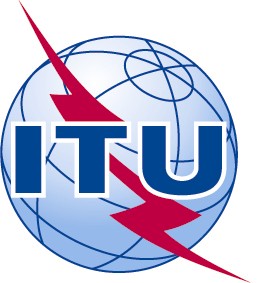 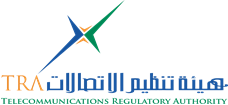 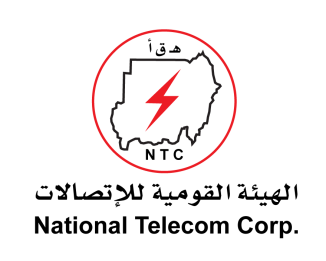 IPv6 does not use ____ type of address.IPv6 does not use ____ type of address.IPv6 does not use ____ type of address.IPv6 does not use ____ type of address.IPv6 does not use ____ type of address.IPv6 does not use ____ type of address.IPv6 does not use ____ type of address.IPv6 does not use ____ type of address.IPv6 does not use ____ type of address.IPv6 does not use ____ type of address.a-broadcastb-anycastc-c-multicastmulticastd-unicast__ field(s) is (are) present in IPv4 but not in IPv6 basic header.__ field(s) is (are) present in IPv4 but not in IPv6 basic header.__ field(s) is (are) present in IPv4 but not in IPv6 basic header.__ field(s) is (are) present in IPv4 but not in IPv6 basic header.__ field(s) is (are) present in IPv4 but not in IPv6 basic header.__ field(s) is (are) present in IPv4 but not in IPv6 basic header.__ field(s) is (are) present in IPv4 but not in IPv6 basic header.__ field(s) is (are) present in IPv4 but not in IPv6 basic header.__ field(s) is (are) present in IPv4 but not in IPv6 basic header.__ field(s) is (are) present in IPv4 but not in IPv6 basic header.a-checksumb-fragmentationc-c-optionoptiond-allDual-stack approach refers to ___.Dual-stack approach refers to ___.Dual-stack approach refers to ___.Dual-stack approach refers to ___.Dual-stack approach refers to ___.Dual-stack approach refers to ___.Dual-stack approach refers to ___.Dual-stack approach refers to ___.Dual-stack approach refers to ___.Dual-stack approach refers to ___.a-implementing IPv4 with 2 stacksimplementing IPv4 with 2 stacksimplementing IPv4 with 2 stacksimplementing IPv4 with 2 stacksb-b-implementing IPv6 with 2 stacksimplementing IPv6 with 2 stacksimplementing IPv6 with 2 stacksc-node can support both IPv4 and IPv6 node can support both IPv4 and IPv6 node can support both IPv4 and IPv6 node can support both IPv4 and IPv6 d-d-nonenonenoneIn IPv6 addresses, addresses start with FE80 are called ____.In IPv6 addresses, addresses start with FE80 are called ____.In IPv6 addresses, addresses start with FE80 are called ____.In IPv6 addresses, addresses start with FE80 are called ____.In IPv6 addresses, addresses start with FE80 are called ____.In IPv6 addresses, addresses start with FE80 are called ____.In IPv6 addresses, addresses start with FE80 are called ____.In IPv6 addresses, addresses start with FE80 are called ____.In IPv6 addresses, addresses start with FE80 are called ____.In IPv6 addresses, addresses start with FE80 are called ____.a-global unicastb-link-localc-c-site-localsite-locald-reservedIn subcategories of reserved address in IPv6, address that is used by a host to test itself without going into network is called ___.In subcategories of reserved address in IPv6, address that is used by a host to test itself without going into network is called ___.In subcategories of reserved address in IPv6, address that is used by a host to test itself without going into network is called ___.In subcategories of reserved address in IPv6, address that is used by a host to test itself without going into network is called ___.In subcategories of reserved address in IPv6, address that is used by a host to test itself without going into network is called ___.In subcategories of reserved address in IPv6, address that is used by a host to test itself without going into network is called ___.In subcategories of reserved address in IPv6, address that is used by a host to test itself without going into network is called ___.In subcategories of reserved address in IPv6, address that is used by a host to test itself without going into network is called ___.In subcategories of reserved address in IPv6, address that is used by a host to test itself without going into network is called ___.In subcategories of reserved address in IPv6, address that is used by a host to test itself without going into network is called ___.a-unspecifiedb-loop-backc-c-compatiblecompatibled-mappedIt is a message from a node to a neighbor router asking for network prefix and other configuration data. It is a message from a node to a neighbor router asking for network prefix and other configuration data. It is a message from a node to a neighbor router asking for network prefix and other configuration data. It is a message from a node to a neighbor router asking for network prefix and other configuration data. It is a message from a node to a neighbor router asking for network prefix and other configuration data. It is a message from a node to a neighbor router asking for network prefix and other configuration data. It is a message from a node to a neighbor router asking for network prefix and other configuration data. It is a message from a node to a neighbor router asking for network prefix and other configuration data. It is a message from a node to a neighbor router asking for network prefix and other configuration data. It is a message from a node to a neighbor router asking for network prefix and other configuration data. a-router solicitationb-router advertisementc-c-neighbor solicitationneighbor solicitationd-neighbor advertisementThe command ____ is used to configure manual tunnel on a router interface. The command ____ is used to configure manual tunnel on a router interface. The command ____ is used to configure manual tunnel on a router interface. The command ____ is used to configure manual tunnel on a router interface. The command ____ is used to configure manual tunnel on a router interface. The command ____ is used to configure manual tunnel on a router interface. The command ____ is used to configure manual tunnel on a router interface. The command ____ is used to configure manual tunnel on a router interface. The command ____ is used to configure manual tunnel on a router interface. The command ____ is used to configure manual tunnel on a router interface. a-tunnel mode ipv6ip 6to4tunnel mode ipv6ip 6to4tunnel mode ipv6ip 6to4tunnel mode ipv6ip 6to4b-b-tunnel mode ipv6iptunnel mode ipv6iptunnel mode ipv6ipc-tunnel source 10.0.3.1tunnel source 10.0.3.1tunnel source 10.0.3.1tunnel source 10.0.3.1d-d-nonenonenoneAddress block of FEC0::/64 in IPv6 serves the same function as __ addresses in IPv4?Address block of FEC0::/64 in IPv6 serves the same function as __ addresses in IPv4?Address block of FEC0::/64 in IPv6 serves the same function as __ addresses in IPv4?Address block of FEC0::/64 in IPv6 serves the same function as __ addresses in IPv4?Address block of FEC0::/64 in IPv6 serves the same function as __ addresses in IPv4?Address block of FEC0::/64 in IPv6 serves the same function as __ addresses in IPv4?Address block of FEC0::/64 in IPv6 serves the same function as __ addresses in IPv4?Address block of FEC0::/64 in IPv6 serves the same function as __ addresses in IPv4?Address block of FEC0::/64 in IPv6 serves the same function as __ addresses in IPv4?Address block of FEC0::/64 in IPv6 serves the same function as __ addresses in IPv4?a-multi-castb-privatec-c-broadcast broadcast d-publicWhich of the following commands could you use to assign an IPv6 address to your router?Which of the following commands could you use to assign an IPv6 address to your router?Which of the following commands could you use to assign an IPv6 address to your router?Which of the following commands could you use to assign an IPv6 address to your router?Which of the following commands could you use to assign an IPv6 address to your router?Which of the following commands could you use to assign an IPv6 address to your router?Which of the following commands could you use to assign an IPv6 address to your router?Which of the following commands could you use to assign an IPv6 address to your router?Which of the following commands could you use to assign an IPv6 address to your router?Which of the following commands could you use to assign an IPv6 address to your router?a-ip address fe01:3112:abcd::0001 255.255.255.0ip address fe01:3112:abcd::0001 255.255.255.0ip address fe01:3112:abcd::0001 255.255.255.0ip address fe01:3112:abcd::0001 255.255.255.0b-b-ip address fe01:3112:abcd::0001/48ip address fe01:3112:abcd::0001/48ip address fe01:3112:abcd::0001/48c-ip address 6 fe01:3112:abcd::0001/48ip address 6 fe01:3112:abcd::0001/48ip address 6 fe01:3112:abcd::0001/48ip address 6 fe01:3112:abcd::0001/48d-d-ipv6 address fe01:3112:abcd::0001/48ipv6 address fe01:3112:abcd::0001/48ipv6 address fe01:3112:abcd::0001/48Which of the following is valid IPv6 addresses?Which of the following is valid IPv6 addresses?Which of the following is valid IPv6 addresses?Which of the following is valid IPv6 addresses?Which of the following is valid IPv6 addresses?Which of the following is valid IPv6 addresses?Which of the following is valid IPv6 addresses?Which of the following is valid IPv6 addresses?Which of the following is valid IPv6 addresses?Which of the following is valid IPv6 addresses?a-2001:1685::2123:: 20012001:1685::2123:: 20012001:1685::2123:: 20012001:1685::2123:: 2001b-b-2001:1685::2123:20012001:1685::2123:20012001:1685::2123:2001c-2001:1685:200:2123:1428:20012001:1685:200:2123:1428:20012001:1685:200:2123:1428:20012001:1685:200:2123:1428:2001d-d-nonenonenone